RÈGLEMENT 17 : LAISSE-MOI TE RACONTER…MA COMMUNAUTÉ>> OBJECTIFS D’APPRENTISSAGE Au cours de cette activité, l’élève sera amené à : retracer l’évolution chronologique et législative des évènements liés à la crise du Règlement 17 en Ontario;expliquer les évènements de la crise du Règlement 17 dans l’évolution de la communauté franco-ontarienne;décrire la contribution de personnalités francophones de l’Ontario au patrimoine franco-ontarien au moment de la crise du Règlement 17;effectuer une recherche et organiser les informations recueillies sous différentes formes (p. ex., ligne du temps, vidéo, topo, documentaire).Mots clés : Droits linguistiques, Règlement 17.>> PRÉALABLESAvant de réaliser cette activité, l’élève doit : être capable de réaliser une ligne du temps;connaître les caractéristiques de la fiche descriptive et du journal personnel;être capable d’effectuer une recherche sur Internet.>> MATÉRIEL  accès Internetvidéos L’écho d’un peuplecartons bristol, photos, images ordinateur et appareil pour produire une vidéoFiche 1 : Dis-moi ce que tu sais… (un exemplaire par équipe)Fiche 2 : Référentiel de l’enseignant (un exemplaire pour l’enseignant)Fiche 3 : Feuille de route (un exemplaire par équipe)Fiche 4 : Chronologie (un exemplaire pour l’enseignant)>> DÉROULEMENTMise en situation Inviter les élèves à se placer en petits groupes de trois ou quatre et distribuer un exemplaire de la fiche 1 à chaque équipe. Faire une lecture partagée de la consigne, puis allouer quelques minutes pour accomplir la tâche.Faire une mise en commun des caractéristiques principales trouvées par les élèves pour la ligne du temps, la fiche descriptive et le journal personnel. S’assurer que les élèves peuvent les différencier et en comprennent bien le contexte d’utilisation. Au besoin, utiliser le référentiel de l’enseignant (fiche 2) et présenter un exemple de ligne du temps, de fiche descriptive et de journal personnel aux élèves.Le Règlement 17 sur la sellette Inviter les élèves à nommer des évènements importants dans l’évolution de l’identité franco-ontarienne (p. ex., crise du Règlement 17, Loi sur les services en français, S.O.S. Montfort, dévoilement des monuments de la francophonie, reconnaissance de la journée des Franco-Ontariennes et des Franco-Ontariens le 25 septembre). Demander aux élèves ce qu’elles et ils connaissent du Règlement 17 et de la crise ayant suivi l’introduction de ce règlement. Noter les réponses des élèves au tableau (traditionnel ou interactif) sous forme de carte conceptuelle. Dire aux élèves qu’elles et ils vont visionner le court documentaire Nous sommes, nous serons (environ 10 minutes) avec l’ensemble de la classe. Préciser que ce dernier a été produit par les artisans de L’écho d’un peuple et rappelle la résistance des Franco-Ontariennes et des Franco-Ontariens à la suite de l’entrée en vigueur du Règlement 17, un règlement qui interdisait qu’on enseigne en français dans les écoles de l’Ontario. Inviter les élèves à émettre des hypothèses sur la façon dont la communauté francophone a réagi à l’entrée en vigueur de ce règlement. Noter les hypothèses au tableau.Présenter le documentaire, puis animer une discussion à partir des questions suivantes :Quelles ont été les conséquences de la crise du Règlement 17 sur le système scolaire en Ontario? Explique.D’après toi, comment la communauté franco-ontarienne actuelle réagirait-elle à la perte de ses écoles de langue française? En vertu de la Charte canadienne des droits et libertés, serait-ce même possible? (Faire remarquer l’importance de l’aspect juridique dans la plupart de ces évènements comme la bataille juridique pour le maintien de l’hôpital Montfort, la journée du 25 septembre, etc.) Connais-tu d’autres communautés francophones du Canada ayant vécu une crise semblable? Dire aux élèves qu’elles et ils vont réaliser une ligne du temps pour présenter les évènements principaux et quelques-unes des personnes importantes de la crise du Règlement 17. Au besoin, présenter quelques exemples de lignes du temps (voir Ressources additionnelles). Diviser les élèves en petits groupes de trois ou quatre. Remettre un exemplaire de la feuille de route (fiche 3) ainsi qu’un carton bristol à chaque équipe. Faire une lecture partagée des consignes, puis allouer suffisamment de temps aux équipes pour réaliser la tâche.Réserver un coin de la classe pour afficher les lignes du temps réalisées par les élèves. Demander à chaque équipe de présenter oralement sa ligne du temps à l’ensemble de la classe. S’assurer que les dates et les informations sont similaires d’une ligne du temps à l’autre en utilisant, au besoin, le référentiel de l’enseignant (fiche 4). Petit topo et vidéo Proposer aux élèves de faire connaître la crise du Règlement 17 à des élèves francophones ailleurs au Canada.Expliquer aux équipes qu’elles devront produire un topo sous forme de vidéo à partir de la ligne du temps créée précédemment. Ce topo permettra de faire connaître cette période importante de l’histoire de la communauté franco-ontarienne à des élèves d’une autre communauté francophone du Canada.Discuter avec les élèves de la marche à suivre pour produire le topo sous forme de vidéo. Noter la marche à suivre sur une feuille bloc de conférence, puis afficher celle-ci dans la classe. S’assurer que les élèves comprennent bien la tâche et clarifier les consignes, au besoin. Préparer le matériel nécessaire ainsi qu’un horaire pour le tournage. Allouer suffisamment de temps aux équipes pour pratiquer la présentation du topo, puis procéder au tournage. Faire parvenir les topos aux élèves d’une école francophone ailleurs au pays. Inviter ces derniers à produire un topo sur l’une des périodes importantes de l’histoire dans la construction de leur identité francophone.Exposé, discours donnant la synthèse d’une question, d’un sujet.>> RÉINVESTISSEMENTEn groupe-classe, discuter de l’importance de la crise du Règlement 17 dans la définition de l’identité franco-ontarienne.Proposer aux élèves d’emprunter l’identité de l’une des personnes ayant joué un rôle important pendant la crise du Règlement 17 pour raconter cette dernière sous forme de journal personnel.  Faire un retour sur certaines personnes ayant joué un rôle important pendant la crise (p. ex., les sœurs Béatrice et Diane Desloges, le Père Charlebois, Louis-Philippe Landry, Samuel Genest, Marie Lemelin, Jeanne Lajoie) et noter les suggestions des élèves au tableau. Faire un retour sur les caractéristiques du journal personnel, puis inviter les élèves à choisir un personnage ayant joué un rôle pendant la crise du Règlement 17. Allouer aux élèves le temps nécessaire pour écrire un journal personnel des évènements de la crise en empruntant l’identité de l’un des personnages importants de cette époque. >> RESSOURCES ADDITIONNELLESL’écho d’un peuple – vidéos et documentaires sur l’histoire de l’Ontario français : http://bit.ly/VXAffd (consulté en août 2015).Réseau pour le développement des Compétences par l'Intégration des Technologies (RÉCIT) de l’univers social - La ligne du temps http://www.lignedutemps.qc.ca/ (consulté en août 2015).FICHE 1: Dis-moi ce que tu sais…Avec tes camarades, nomme les caractéristiques de chacun des genres de textes ci-dessous. Ajoute une flèche pour chaque caractéristique.FICHE 2: Référentiel de l’enseignantTypes de textesFICHE 3: Feuille de routeLe Règlement 17Pouvez-vous résumer les faits marquants de la crise du Règlement 17?Distribuez les rôles suivants parmi les membres de votre équipe :Avec vos camarades, choisissez un minimum de cinq évènements importants de la crise du Règlement 17. Notez-les dans le tableau ci-dessous.Psitt!Pour trouver des renseignements sur le Règlement 17, utilisez les termes clés suivants pour la recherche sur internet :Règlement 17, crise, histoire et école francophone Ontario, guerre des épingles, école Guigues, sœurs Desloges, crise 1912 Ontario, crise scolaire du Canada françaisVous pouvez aussi utiliser les ressources mises à votre disposition. Recopiez la ligne du temps ci-dessous sur un grand carton, puis placez-y les évènements du tableau en ordre chronologique. 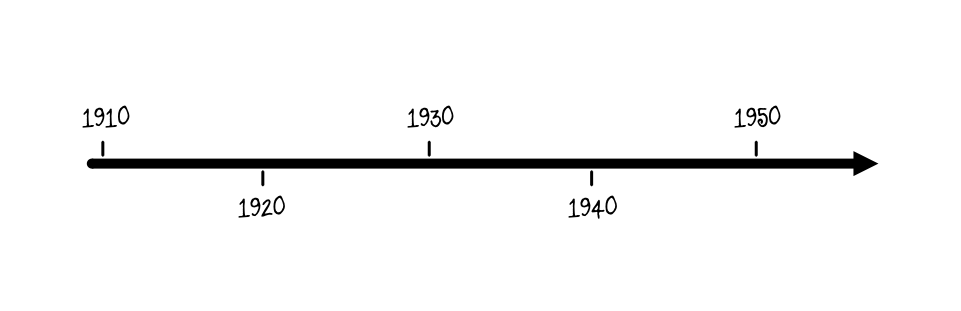 Préparez deux fiches descriptives de personnes ayant joué un rôle important pendant la crise du Règlement 17. Ajoutez ces fiches à votre ligne du temps. Donnez un titre à votre ligne du temps. Décorez-la avec des photos et des images.FICHE 4: ChronologieLa crise du Règlement XVII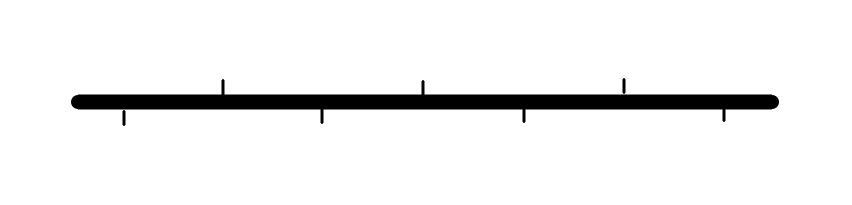 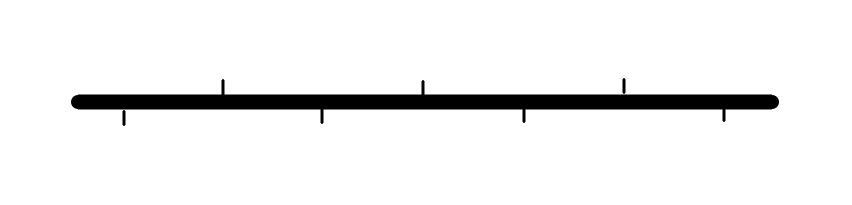 1912 : Le Règlement 17 est mis en application par le gouvernement Whitney. Ce règlement interdit qu’on enseigne et même qu’on parle français dans les écoles ontariennes. 1915-1916 : Les enseignantes Diane et Béatrice Desloges ouvrent des classes privées pour continuer à enseigner en français. Janvier 1916 : Bataille des épingles à chapeaux. Les sœurs Desloges et 19 mères de famille montent la garde à l’école Guigues.1927 : Le Règlement 17 est rendu inactif par un amendement (modification d’un projet de loi par une assemblée législative).1944 : Abrogation (annulation d’un acte législatif) du Règlement 17 par le gouvernement ontarien.Description : L’élève effectue d’abord une recherche sur la crise du Règlement 17, puis présente les principaux évènements de la crise sous forme de ligne du temps. L’élève prépare ensuite un court topo vidéo pour présenter cette période de l’histoire à d’autres élèves francophones. Enfin, elle ou il emprunte l’identité de l’une des personnes ayant joué un rôle important pendant la crise et raconte son expérience sous forme de journal personnel. Description : L’élève effectue d’abord une recherche sur la crise du Règlement 17, puis présente les principaux évènements de la crise sous forme de ligne du temps. L’élève prépare ensuite un court topo vidéo pour présenter cette période de l’histoire à d’autres élèves francophones. Enfin, elle ou il emprunte l’identité de l’une des personnes ayant joué un rôle important pendant la crise et raconte son expérience sous forme de journal personnel. Matières scolaires : études canadienneshistoire, droit,français (communication orale, lecture, écriture)Matières scolaires : études canadienneshistoire, droit,français (communication orale, lecture, écriture)Niveau : SecondaireTranche d’âge : 
15 à 18 ansDurée : 120 minutes Format : Word et PDF TextesCaractéristiquesLa ligne du tempsUne ligne du temps est une manière de représenter les évènements dans le temps.un titreune échelleune légendeune ligne orientéedes repères, des évènements, des périodesdes datesLa fiche descriptiveUne fiche descriptive est une description ou énumération des caractéristiques propres à une personne.le nom de la personneson apparence physique : couleur des yeux, couleur des cheveux, taille, etc.ses intérêts et goûts particuliersson jeu préféréson sport préféréson passe-temps préféréson mets préféréprésentée en paragraphes descriptifs ou en style télégraphiqueLe journal personnelUn journal personnel est un cahier dans lequel une personne écrit des messagesintimes et personnels pour exprimer ses sentiments, raconter un ou plusieursévénements ou faire des observations personnelles.message intime (p. ex., sentiments, goûts, impressions, idées ou activités)utilisation de la 1ère personne du singulier (p. ex., j’ai vu, j’ai entendu, j’ai vécu, j’ai fait, j’ai aimé, je n’ai pas aimé, j’étais contente, j’ai eu peur)mots pour se situer dans le temps (p. ex., ce matin, hier, aujourd’hui)ton familierRôleResponsabilitésAnimatrice ou animateur- responsable des prises de parole de chacun- assigne les sujets de recherche aux membresSecrétaire(s)- prend les notes nécessaires - prépare la version écrite de la ligne du temps et des fiches descriptivesPorte-parole- présente la ligne du temps et les fiches au groupe-classeGardienne ou gardien du temps- s’assure que les membres respectent le temps alloué- chronomètre les tâchesRecherchiste(s)- cherchent les informations nécessaires pour compléter la ligne du tempsDateÉvènement